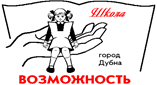 Администрация города Дубны Московской областиУправление народного образования Муниципальное бюджетное общеобразовательное учреждение«Общеобразовательная школа «Возможность» для детейс ограниченными возможностями здоровьяг. Дубны Московской области»(школа «Возможность»)Доклад на ШМО  учителей начальных классов «Психодиагностика и коррекция познавательных особенностей и уровня умственного развития учащихся начальных классов»Выполнила:учитель начальных классов школы «Возможность» Шишлянникова Светлана СемёновнаМарт, 2016Психодиагностика и коррекция познавательных особенностей и уровня умственного развития учащихся начальных классовВ младшем школьном возрасте закрепляются и развиваются основные характеристики познавательных процессов: восприятие, внимание, память, воображение, мышление и речь.Одной из наиболее основных проблем школьного обучения является неуспеваемость учащихся.Психологи А.Ф. Ануфриев и С.Н. Костромина выделили ряд трудностей в обучении младшего школьника и основной из возможных психологических причин данных трудностей являются: слабая концентрация,  низкий уровень объема и распределения внимания; низкий уровень развития кратковременной и долговременной памяти; низкая степень восприятия и произвольности; низкий уровень образного мышления. Т.е. одной из основных причин трудностей в обучении можно отнести к недостаткам познавательной деятельности учащихся.В начальной школе происходит развитие всех познавательных процессов. И чтобы этот процесс протекал более интенсивно и эффективно, необходимо сделать его более организованным. Для этого необходимо создать не только социальные условия, но и подобрать комплекс методик, наиболее эффективных, доступных и интересных детям. Учителю необходимо  разработать универсальную коррекционно-развивающую программу, направленную на развитие познавательных процессов младшего школьника.Если разработать и реализовать специальную методику развития познавательных процессов,  то это приведёт к улучшению качества обучения.Особенности развития познавательной деятельности младших школьниковПсихологические новообразования в младшем школьном возрастеПознавательные процессы (восприятие, память, мышление, воображение) входят как составная часть в любую человеческую деятельность и обеспечивают ту или иную ее эффективность. Когда говорят об общих способностях человека, то также имеют в виду уровень развития и характерные особенности его познавательных процессов, т.к.  чем лучше развиты у человека эти процессы, тем более способным он является, тем большими возможностями обладает. От уровня развития познавательных процессов учащегося зависит легкость и эффективность его учения.Человек рождается с достаточно развитыми задатками к познавательной деятельности, однако познавательные процессы новорожденный осуществляет сначала неосознанно, инстинктивно. Ему еще предстоит развить свои познавательные возможности, научиться управлять ими. Поэтому уровень развития познавательных возможностей человека зависит не только от полученных при рождении задатков (хотя они играют значительную роль в развитии познавательных процессов), но в большей мере от характера воспитания ребенка в семье, в школе, от собственной его деятельности по саморазвитию своих интеллектуальных способностей.Осуществляясь в различных видах деятельности, психические процессы в ней же и формируются.В младшем школьном возрасте психические познавательные процессы  претерпевают существенные изменения. Суть их состоит в том, что они  постепенно приобретают черты произвольности, становясь сознательно регулируемыми. Младший школьный возраст является сензитивным  для становления высших форм психической деятельности,  поэтому целенаправленная развивающая работа является в этот период наиболее эффективной.Младший  школьный возраст - возраст интенсивного интеллектуального развития. Интеллект опосредует развитие всех остальных функций, происходит интеллектуализация всех психических процессов, их осознание и произвольность. Основные психологические новообразования младшего школьного возраста составляют:Произвольность и осознанность всех психических процессов и их интеллектуализация, их внутреннее опосредствование, которое происходит благодаря освоению системы понятий. Осознание своих собственных изменений в результате развития учебной деятельности.Все эти достижения свидетельствуют о переходе ребенка к следующему возрастному периоду. Таким образом, период начального обучения является одним из самых важных периодов формирования личности.Проблемы развития познавательных процессов в младшем школьном возрастеОдна из серьезных психологических, а вместе с тем философских и гносеологических проблем – соответствие того, что дано человеку в ощущениях, в его восприятии и знаниях, тому, что действительно существует в мире. Есть факты, которые позволяют сомневаться в возможности правильного и полного познания человеком окружающего мира. Внимание является главным условием осуществления познавательного процесса. Оно не выступает как самостоятельный процесс. Непроизвольное внимание устанавливается и поддерживается независимо от сознательного намерения человека. Произвольное внимание – это сознательно направляемое и регулируемое внимание, в котором субъект сознательно избирает объект, на который оно направляется. Произвольное внимание развивается из непроизвольного. В то же время произвольное внимание переходит в непроизвольное, уже не требуя специальных усилий. Непроизвольное внимание обычно обусловлено непосредственным интересом. Произвольное внимание требуется там, где такой непосредственной заинтересованности нет, и мы сознательным усилием направляем наше внимание в соответствии с задачами, которые перед нами встают, с целями, которые мы ставим.Развитие внимания у детей совершается в процессе обучения и воспитания .Дети значительно различаются по показателям объема, устойчивости и распределения внимания. В целом внимательные дети учатся лучше. Низкий уровень развития внимания ограничивает возможности детей при выполнении учебных задач. Поэтому тренировка внимания может способствовать улучшению успеваемости.Высокий уровень развития произвольного внимания является необходимым условием реализации других факторов успешности обучения, в частности индивидуального моторного темпа. При этом, чем выше индивидуальный темп у внимательных учащихся, тем лучше они учатся. А у невнимательных учащихся высокий индивидуальный темп может сочетаться с низкой успеваемостью.На успеваемость по математике особое влияние оказывает объем внимания и индивидуальный темп. На успеваемость по русскому языку большее влияние оказывает уровень развития распределения внимания и меньшее – объем внимания. Успешность чтения больше всего связана с устойчивостью внимания, обеспечивающей точность воссоздания звуковой формы слов.С проблемой невнимательности детей чаще всего сталкиваются родители, чьи дети приступили к систематическому школьному обучению. И это вполне понятно, поскольку учебная деятельность требует от ребенка новых, более высоких форм произвольного поведения, способности управлять своими психическими процессами, в том числе и вниманием.На протяжении обучения в начальной школе в развитии внимания происходят существенные изменения, идет интенсивное развитие всех его свойств: увеличивается объем внимания, повышается его устойчивость, развиваются навыки переключения и распределения,К 9-10 годам дети становятся способны достаточно долго сохранять и выполнять произвольно заданную программу действий. Считается, что младший школьный возраст является наиболее благоприятным для целенаправленного развития внимания ребенка.Самыми распространенными причинами недостаточного внимания школьника могут являться:  Синдром дефицита внимания с гиперактивностью. Дети, имеющие подобный диагноз, отличаются избыточной двигательной активностью, импульсивностью, слабой концентрацией внимания, высокой отвлекаемостью. Трудности с организацией их поведения и удержанием внимания, как правило, ярко обнаруживаются задолго до поступления в школу. Ситуация же школьного обучения лишь усугубляет их проблемы. Хронические соматические заболевания, болезненность ребенка.                       Дети, имеющие слабое здоровье, отличаются высокой утомляемостью, низкой работоспособностью. Сниженная функция их внимания может быть обусловлена общим ослаблением организма.Индивидуальные особенности нервной системы. Свойства высшей нервной деятельности влияют на развитие всех свойств внимания: для учащихся с сильной и подвижной нервной системой более характерно внимание устойчивое. Учащимся с инертной и слабой нервной системой более свойственно неустойчивое, плохо переключаемое и распределяемое внимание.Переутомление и перегрузки. Жизнь современного ребенка наполнена множеством обязанностей. Обычно рабочий день школьника не ограничивается рамками собственно учебных занятий, а включает в себя посещение разнообразных кружков, секций, студий и пр. Нередко график функционирования школьника расписан с утра до вечера столь плотно, что ученик едва – едва успевает подготовить домашнее задание. Времени на полноценный отдых при этом практически не остается, дети плохо высыпаются. Физические, психологические, информационные перегрузки неизбежно приводят к снижению работоспособности, повышению невнимательности и рассеянности детей.Возрастные ограничения в развитии внимания. Внимание детей младшего школьного возраста может быть недостаточно совершенным в силу возрастных особенностей общего психического развития. Внимание в этом возрасте действительно еще слабо организовано, имеет небольшой объем, плохо распределяем и неустойчиво. Причина этого - недостаточная зрелость нейрофизиологических механизмов, обеспечивающих процессы внимания, контроль за выполнением деятельности.Память есть важнейшая, определяющая характеристика психической жизни личности. К концу младшего школьного возраста складываются три качественно различные формы непроизвольной памяти. Только одна из них обеспечивает осмысленное и систематическое запоминание учебного материала. Две другие, которые проявляются более чем у 80% школьников, дают неустойчивый мнемический эффект, в значительной мере зависящий от особенностей материала или от стереотипных способов действий, а не от фактических задач деятельности.Любые попытки обеспечить развитие памяти разными способами без реального формирования саморегуляции дают неустойчивый эффект. Решение проблемы памяти в младшем возрасте возможно только при планомерном формировании всех компонентов учебной деятельности.Мышление – процесс сознательного отражения действительности в таких объективных её свойствах, связях и отношениях, которые недоступны непосредственному чувственному восприятию. Мышление – это деятельность «чтобы узнать». Мышление является формой ориентировки. Мышление ребёнка зарождается и развивается сначала в процессе наблюдения, которое является не чем иным, как более или менее целенаправленным мыслящим восприятием. Показатели умственного развития:Богатый словарный запас.Степень системности знаний.Овладение рациональными приёмами умственной деятельности, формирование интеллектуальных умений.Особенности психодиагностической работы и разработка коррекционной программы развития познавательных процессов младших школьниковПсиходиагностика – это область специальных знаний, связанных с разработкой теории, методологии и методик для точной оценки свойств, состояний или уровня психологического развития, достигнутого индивидом или группой. В качестве объекта психодиагностической оценки может выступить практически все, что изучает психология, начиная от ощущений отдельно взятого человека и кончая сложными социально – психологическими процессами, возникающими в общении и взаимодействии людей как личностей друг с другом .Психодиагностика разных сторон жизни и деятельности детей производится с помощью научно проверенных методов исследования. С большинством методик, применяемых в практической психодиагностике, связано понятие возрастной нормы, которая характеризует средний уровень развития изучаемого свойства у большой группы психологически и физически здоровых детей, отобранных на случайной основе. Данные психодиагностики необходимы, чтобы:Обеспечить контроль за динамикой психического развития детей, обучающихся и воспитывающихся в детских учреждениях, чтобы исправление возможных отклонений в развитии начиналось как можно раньше;Дать возможность психологу определить программу дальнейшей работы с ребенком с целью создания оптимальных условий развития как для слабых, так и для сильных учащихся, «подтягивая» их на более высокий уровень;Установить направление продуктивного развития учащихся, обнаруживающих особые способности; Проверить, насколько эффективной оказывается психопрофилактическая работа, проводимая психологом;Провести сравнительный психологический анализ различных систем, подходов, методов воспитания и обучения с целью выявления их развивающего эффекта и выработки соответствующих рекомендаций;Приступая к диагностике и планируя коррекционную деятельность,  необходимо рассмотреть существующие методики, отобрать наиболее подходящие. Также, необходимо учесть возраст испытуемых, так как, не каждую психодиагностическую методику целесообразно использовать.Например, для исследования долговременной и кратковременной памяти существует достаточно разнообразных методик. Но принимая во внимание возраст испытуемых (учащиеся начальных классов),  наиболее подходящие из них:Методика А.Р. Лурия «Заучивание 10 слов».Используется для оценки состояния памяти, утомляемости, активности внимания.Не требует специального оборудования. Однако в большей мере, чем при использовании остальных методик, необходима тишина. Перед началом опыта экспериментатор должен записать в одну строчку ряд коротких (односложных и двусложных) слов. Слова нужно подобрать простые, разнообразные и не имеющие между собой никакой связи.Инструкция состоит из нескольких этапов.Экспериментатор читает слова медленно, четко. Когда испытуемый повторяет слова, экспериментатор ставит в своем протоколе крестики под этими словами (см. приложение: таблица №1). Затем экспериментатор продолжает снова повторять те же слова и отмечать крестиками слова, повторенные испытуемым (второй этап).Затем опыт снова повторяется 2, 4 и 6 раз, но уже без каких–либо инструкций.После шестикратного повторения слов экспериментатор переходит к другим экспериментам, а в конце исследования, т.е. примерно спустя 50–60 минут, снова просит воспроизвести эти слова (уже без напоминания). Число слов, удержанных и воспроизведенных испытуемым час спустя после повторения, в большей мере свидетельствует о памяти в узком смысле слова.Методика «Память на числа»Методика предназначена для оценки кратковременной зрительной памяти, ее объема и точности. Задание заключается в том, что обследуемому в течение 20 секунд демонстрируется таблица (см. приложение: таблица № 2) с 12 двузначными числами, которые нужно запомнить и после того, как таблица убрана, назвать числа.Планируя коррекционную деятельность необходимо рассмотреть существующие методики, отобрать наиболее подходящие. При этом, необходимо учесть возраст испытуемых, так как, коррекционная программа не должна быть утомительной, скучной. Оптимальный вариант – игровая форма.Развитие внимания ребенка, его способности к целенаправленной, организованной деятельности – процесс достаточно длительный, но необходимый для полного психического развития. Существует достаточно способов, специальных упражнений и заданий, направленных на тренировку различных свойств внимания. Вот некоторые из них:Развитие концентрации внимания.Основной тип упражнений – корректурные пробы, в которых ребенку предлагается находить и вычеркивать определенные буквы в печатном тексте. Такие упражнения позволяют ребенку почувствовать, что значит «быть внимательным», и развить состояние внутреннего сосредоточения. Рекомендуется также использовать задания, требующие выделения признаков предметов и явлений; упражнения, основанные на принципе точного воспроизведения какого – либо образца (последовательность букв, цифр, геометрических узоров, движений и пр.).Увеличение объема внимания.Упражнения основаны на запоминании числа и порядка расположения ряда предметов, предъявляемых для разглядывания на несколько секунд.Тренировка распределения внимания.Основной принцип упражнений: ребенку предлагается одновременное выполнение двух разнонаправленных заданий (например, чтение рассказа и подсчет ударов карандаша по столу, выполнение корректурной пробы и прослушивание пластинки с записью сказки и т.п.).Развитие навыков переключения внимания.Для развития этого свойства внимания предлагается, например, выполнение корректурных проб  с чередованием правил вычеркивания букв.Разнообразные игры и упражнения на развитие внимания широко представлены в психолого-педагогической литературе. Основное условие, которое необходимо соблюдать в ходе проведения такой работы, состоит в том, что занятия с ребенком должны носить систематический характер.Организация и проведение психодиагностики младшего школьникаОсновной целью психодиагностической работы является отбор для коррекционной работы учащихся, имеющих уровень развития познавательных процессов  ниже нормы. Для этого необходимо:1) Провести консультационную работу с классными руководителями, собрать педагогическую информацию об учащихся с помощью заполнения индивидуальных психолого-педагогических карт личности учащихся педагогами.2) Создать систему и исследовать особенности познавательных процессов учащихся.3) Создать группу учащихся  для коррекционной работы.Примерная коррекционная программа для работы с младшими школьниками1. «Картинки-загадки»Процедура игры. Из группы детей выбирается один водящий, остальные – садятся на стулья, они должны угадывать.Из коробки ребенок-ведущий достает картинку с изображением животного, предмета и т.д. не показывая ее остальным детям, он описывает предмет, нарисованный на картинке. Дети из группы отгадывают, что изображено на картинке.2. «Лишняя картинка»Процедура игры. Каждому ребенку раздается стимульный материал. В каждой строке располагается 4 картинки. Три из них объединены общими признаками, одна - лишняя. Детям необходимо найти и вычеркнуть лишнюю. Далее проводится обсуждение результатов. Дети поясняют свои ответы.3. «Игры с понятиями» (развитие внимания, воображения).Процедура игры. Каждому ребенку раздается стимульный материал. Задание №1. В каждой строке 5 слов, 4 из них объединены общим признаком- 1 не относится к этой группе. Необходимо найти лишнее слово и вычеркнуть его. Далее проводится обсуждение результатов.СОБАКА, КОШКА, КОРОВА, МЕДВЕДЬ, КОЗА.ВЕДРО, КСТРЮЛЯ, СТАКАН, БОЧКА, ТАРЕЛКА.КОШЕЛЕК, КНИГА, ТЕТРАДЬ, БЛОКНОТ, АЛЬБОМ.РУКА, НОГА, ПЕЧЕНЬ, ГОЛОВА, СПИНА.СОРОКА, ГОЛУБЬ, КУРИЦА, СОКОЛ, КУКУШКА.Задание №2. (усложненные понятия). В каждой строке 5 слов, 4 из них объединены общим признаком - 1 не относится к этой группе. Необходимо найти лишнее слово и вычеркнуть его. Далее проводится обсуждение результатов.КРАСНЫЙ, СИНИЙ, ПРЕКРАСНЫЙ, ФИОЛЕТОВЫЙ, РОЗОВЫЙ.БОЛЬШОЙ, МАЛЕНЬКИЙ, УЗКИЙ, ШИРОКИЙ, ДОБРЫЙ.ПЕШКОМ, БЕГОМ, ВПРИПРЫЖКУ, ЛЕЖА, ПЕРЕБЕЖКАМИ.УХАЖИВАТЬ, ЗАБОТИТЬСЯ, ОПЕКАТЬ, ЛЮБИТЬ, НЕНАВИДЕТЬ.УРАГАН, ГРАБЕЖ, ЗЕМЛЕТРЯСЕНИЕ, НАВОДНЕНИЕ, ЗАСУХА.Задание № 3.Четыре стихии» (развитие внимания, связанного с координацией слухового и двигательного анализаторов)Процедура игры. Дети сидят на стульях. По команде ведущего дети выполняют определенное движение руками.Задание № 4.  «Три стихии» (развитие внимания, связанного с координацией слухового и двигательного анализаторов)Процедура игры. Дети сидят на стульях. Ведущий называет зверя, птицу или рыбу - дети выполняют соответствующее «стихии обитания» движение руками.Задание № 5.  «Игры с текстами» (развитие избирательности внимания).Процедура игры. Каждому ребенку раздается стимульный материал Задание.  В каждой строке произвольно перемешаны буквы и цифры. Необходимо, просматривая строку за строкой подчеркивать или вычеркивать цифры.А Л В К 2 Ь В Й Ю Ж 3 8 Л Ы Й 5 Л А Б Ы Й Х В Ъ Л 6 Т В У Ж Ъ Й 4 Л В Ф Ш У 1 Ю Д Й К Ч З В Ю Д З К У С Т 5 Ж Ы 9 Ж Ф А Ю Ц Ш В Ф Д У З Ч 2 Х Б У Ч Щ Ф Х Ъ Ю 7 Й Б А Щ У Ь Ф Х Ц Б Я К 9 З Ф М С У Ю Л Е В 5 Э Ь К Я Л Ы Ц Щ С 8 Щ О С 0 Э В Ф З Ц Г К С Ф Э 4 Д П Ч 2 Ж Ц Ж Ъ Ц Щ 1 Ю Й О У З С Ы Е Д Ч Е Ю 2 Ъ В Й Ч 4 8 Х В Д Ц П 2 Д Й 9 Л В Й А 5 Ф 9 В 2. Задание. (по методике Мюнстенберга). В каждой строке «спрятаны» слова. Необходимо, просматривая строку за строкой, находить слова и подчеркивать их, как это показано в образце.Ч Е Р Е П А Х А С Р Ы Й О И М П К В Ы Ф Й Т О К И Н О А У В Ч Ф Л Ю Ж З Х М У Л Ь Т Ф И Л Ь М А В У Й Ц Р Н Б Ш К У Р И Ц А М Е Б Л Д Ж Х С О Б А К А И Т Г С Р О Д И Н А Я В Й Т Г Л В О Р О Н А С У Ц Ы Ф Ч Т Л Ш К У В Ы Й Б Ю Щ Э Ш Е Р В У Й Ш К О Л А Т Р У Д П К Б Ю Щ Х О Ю П И Р О Ж О К Ч Ы О Р Е Х Ч В Й Ф А Б Р И К А Б Л Ш Н Б Д М У Х А Ы Ь3.Задание.  (усложненное). Необходимо, просматривая строку за строкой, вычеркивать гласные буквы и подчеркивать согласные.О А П С Ч Ц Ь О Е П В 3 Э 8 О Ф Т В К Ж 9 Э В Ф Б К 3 5 Д В Ц И Я 4 Ю Ш У 6 Э Д Й Я Р Ц Р К Д П 9 Э З Н В Ф Т 9 Ю Ш Е В П Р У Ц 5 Ж Щ 8 Ж М В Ц Ф Д О Р А 0 Б Щ 1 Э П Е В Э Ж П Й Щ М С 9 Ж Т М А В Н 2 Д С Г В Ч 5 Х Р Ы Я К И О Г Л Ж М Й Ф Э Х 6 Ь Р А К У Ц Ы Ч С 8 Э Ш Н Т 2 Р А Щ Ц У С П Р Е 5 Э Д В Л У 5 Ж Ы Щ А Ц Б Л Й Ю К Л В Ы З К 7 Э А Ц Р 5 К О 14. Задание. (произвольное) Просматривая строку за строкой можно вычеркивать определенную цифру или цифры (7 или 2 и 6; четные или нечетные; суммы называемых выражений; и т.д.).Можно начать с простых задач, постепенно усложняя их.1 2 5 8 3 6 4 7 8 9 2 3 0 1 4 6 2 8 6 9 7 1 0 3 6 8 7 2 6 9 8 7 3 1 0 5 9 8 7 1 3 6 5 7 8 9 2 5 4 1 3 0 9 8 7 1 2 3 5 7 0 9 0 1 4 6 3 8 7 9 3 6 5 2 1 0 7 8 9 6 3 2 1 4 5 2 9 3 0 7 8 5 0 2 1 4 9 3 6 9 7 2 3 3 6 4 1 0 7 9 2 5 1 0 1 0 6 9 8 7 2 3 0 1 7 3 9 2 5 4 1 0 9 8 7 1 3 0 8 5 2 0 9 7 3 5 4 0 9 8 7 3 2 5 6 4 0 8 9 0 1 4 7 3 6 8 5 2 0 4 7 3 6 9 1 4 7 3 9 1 5 8 3 6 9 7 0 1 4 7 6 52 5 8 0 1 9 8 7 2 5 4 0 3 6 9 8 7 2 5 1 3 0 6 9 8 2 5 4 0 5. Задание. «Повтори за мной» (развитие внимания, связанного с координацией слухового и двигательного анализаторов).Процедура игры. Ведущий постукивает определенный ритм по столу. Ритмическая фраза должна быть короткой и четкой. Один из детей повторяет ритм. Затем ведущий спрашивает детей: «Правильно ли Саша повторил?» Если кто-то из детей считает, что не правильно, он предлагает свою версию (простукивает ритм).ЗаключениеВопрос о формировании познавательных способностей  школьника приобретает особую остроту, если речь идёт о детях с ограниченными возможностями здоровья.  Актуальность формирования познавательных интересов у этих детей  обусловлена обновлением содержания обучения, постановкой задач формирования у них  приёмов самостоятельного приобретения знаний. Эффективность коррекционной работы с детьми, возможность в полной мере осуществить психодиагностику и необходимую коррекцию познавательных способностей ребёнка  зависит от компетенции  учителя в этом вопросе. Опираясь на то положительное, что обязательно присутствует в каждом ученике, учителю и следует строить свою коррекционную работу с ним. Система учебно-коррекционных воздействий должна быть направлена на устранение выявленных недостатков, при этом следует опираться на стороны познавательной деятельности, которые хорошо развиты у данного учащегося. Развивающие упражнения надо подбирать индивидуально для каждого ученика с учётом его психического развития.КомандаДвижение руками«Земля»Дети опускают руки вниз«Вода»Дети вытягивают руки вперед«Воздух»Дети поднимают руки вверх«Огонь»Дети хлопают в ладошиСтихияСловаДвижение руками«Земля»Заяц, волк, коза, мышьДети поднимают руки вверх«Вода»Щука, карп, карасьДети опускают руки вниз«Воздух»Ворона, синица, чайкаДети вытягивают руки вперед